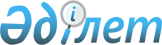 Іле ауданында бөлек жергілікті қоғамдастық жиындарын өткізу және жергілікті қоғамдастық жиынына қатысу үшін ауыл, көше, көп пәтерлі тұрғын үй тұрғындары өкілдерінің санын айқындау тәртібін бекіту туралы
					
			Күшін жойған
			
			
		
					Алматы облысы Іле аудандық мәслихатының 2014 жылғы 28 ақпандағы N 29-137 шешімі. Алматы облысының Әділет департаментінде 2014 жылы 04 сәуірде N 2643 болып тіркелді. Күші жойылды - Алматы облысы Іле аудандық мәслихатының 2021 жылғы 17 қарашадағы № 12-45 шешімімен
      Ескерту. Күші жойылды - Алматы облысы Іле аудандық мәслихатының 17.11.2021 № 12-45 шешімімен (алғашқы ресми жарияланған күнінен кейін күнтізбелік он күн өткен соң қолданысқа енгізілсін).
      РҚАО ескертпесі.
      Құжаттың мәтінінде түпнұсқаның пунктуациясы мен орфографиясы сақталған.
      "Қазақстан Республикасындағы жергілікті мемлекеттік басқару және өзін-өзі басқару туралы" 2001 жылғы 23 қаңтардағы Қазақстан Республикасы Заңының 39-3 бабының 6-тармағына және "Бөлек жергілікті қоғамдастық жиындарын өткізудің үлгі қағидаларын бекіту туралы" 2013 жылғы 18 қазандағы Қазақстан Республикасы Үкіметінің N 1106 Қаулысына сәйкес, Іле аудандық мәслихаты ШЕШІМ ҚАБЫЛДАДЫ:
      1. Іле ауданында бөлек жергілікті қоғамдастық жиындарын өткізу және жергілікті қоғамдастық жиынына қатысу үшін ауыл, көше, көп пәтерлі тұрғын үй тұрғындары өкілдерінің санын айқындау тәртібі осы шешімнің қосымшасына сәйкес бекітілсін.
      2. Осы шешімнің орындалуын бақылау аудандық мәслихаттың "Депутаттық, этика, өкілеттілік, заңдылықты сақтау, құқық тәртібі және жұртшылықпен байланыс мәселелері жөніндегі" тұрақты комиссиясына жүктелсін.
      3. Осы шешім әділет органдарында мемлекеттік тіркелген күннен бастап күшіне енеді және алғаш ресми жарияланған күнінен кейін күнтізбелік он күн өткен соң қолданысқа енгізіледі.
      28 ақпан 2014 жыл Іле ауданында бөлек жергілікті қоғамдастық жиындарын өткізу
және жергілікті қоғамдастық жиынына қатысу үшін ауыл, көше, көп
пәтерлі тұрғын үй тұрғындары өкілдерінің санын айқындау тәртібі
1. Жалпы ережелер
      1. Осы бөлек жергілікті қоғамдастық жиындарын өткізудің үлгі тәртібі "Қазақстан Республикасындағы жергілікті мемлекеттік басқару және өзін-өзі басқару туралы" 2001 жылғы 23 қаңтардағы Қазақстан Республикасының Заңының 39-3 бабы 6-тармағына, "Бөлек жергілікті қоғамдастық жиындарын өткізудің үлгі қағидаларын бекіту туралы" 2013 жылғы 18 қазандағы Қазақстан Республикасы Үкіметінің N 1106 Қаулысына сәйкес әзірленді және Іле ауданында ауыл, көше, көппәтерлі тұрғын үй тұрғындарының бөлек жергілікті қоғамдастық жиындарын өткізудің үлгі тәртібін белгілейді.
      2. Ауылдардың, кенттің, ауылдық округтердің аумағындағы ауылдың, көшенің, көппәтерлі тұрғын үй тұрғындарының бөлек жергілікті қоғамдастық жиындары (бұдан әрі – бөлек жиын) жергілікті қоғамдастықтық жиынына қатысу үшін өкілдерді сайлау мақсатында шақырылады және өткізіледі. 2. Бөлек жиындарды өткізу тәртібі
      3. Бөлек жиынды кенттің, ауылдық округтің әкімі шақырады.
      Аудан әкімінің жергілікті қоғамдастық жиынын өткізуге оң шешімі бар болған жағдайда бөлек жиынды өткізуге болады.
      4. Жергілікті қоғамдастық халқы бөлек жиындардың шақырылу уақыты, орны және талқыланатын мәселелер туралы бұқаралық ақпарат құралдары арқылы немесе өзге де тәсілдермен олар өткізілетін күнге дейін күнтізбелік он күннен кешіктірілмей хабардар етіледі.
      5. Ауыл, көше, көппәтерлі тұрғын үй шегінде бөлек жиынды өткізуді кенттің және ауылдық округтің әкімі ұйымдастырады.
      6. Бөлек жиынды ашудың алдында тиісті ауылдың, көшенің, көппәтерлі тұрғын үйдің қатысып отырған және оған қатысуға құқығы бар тұрғындарын тіркеу жүргізіледі.
      7. Бөлек жиынды кент, ауылдық округ әкімі немесе ол уәкілеттік берген тұлға ашады.
      Кент, ауылдық округ әкімі немесе ол уәкілеттік берген тұлға бөлек жиынның төрағасы болып табылады.
      Бөлек жиынның хаттамасын рәсімдеу үшін ашық дауыспен хатшы сайланады.
      8. Жергілікті қоғамдастық жиынына қатысу үшін ауыл, көше, көппәтерлі тұрғын үй тұрғындары өкілдерінің кандидатураларын кенттің және ауылдық округтің аумағындағы ауылдың, көшенің, көппәтерлі тұрғын үй сайлаушыларының жалпы санының 1 пайызы мөлшерінде бөлек жиынның қатысушылары ұсынады.
      Жергілікті қоғамдастық жиынына қатысу үшін ауыл, көше, көппәтерлі тұрғын үй тұрғындары өкілдерінің саны тең өкілдік ету қағидаты негізінде айқындалады.
      9. Дауыс беру ашық түрде әрбір кандидатура бойынша дербес жүргізіледі. Бөлек жиын қатысушыларының ең көп дауыстарына ие болған кандидаттар сайланған болып есептеледі.
      10. Бөлек жиында хаттама жүргізіледі, оған төраға мен хатшы қол қояды және оны тиісті кент және ауылдық округ әкімінің аппаратына береді.
					© 2012. Қазақстан Республикасы Әділет министрлігінің «Қазақстан Республикасының Заңнама және құқықтық ақпарат институты» ШЖҚ РМК
				
Аудандық мәслихат
сессиясының төрағасы
Е. Мұхтарова
Аудандық мәслихаттың
хатшысы
Е. Тұрымбетов
"КЕЛІСІЛДІ"
Іле ауданының әкімі
Абдулдаев Бердаулет ЕшенұлыІле аудандық мәслихатының
2014 жылғы 28 ақпандағы "Іле
ауданында бөлек жергілікті
қоғамдастық жиындарын өткізу
және жергілікті қоғамдастық
жиынына қатысу үшін ауыл,
көше, көп пәтерлі тұрғын үй
тұрғындары өкілдерінің санын
айқындау тәртібін бекіту
туралы" N 29-137 шешімімен
бекітілген қосымша